Religious Studies CRE & IRE - Grade 5  of Term 1 Exams 2023 SET 1 QUESTIONSCHRISTIAN RELIGIOUS EDUCATIONList the responsibilities God has given us over his creation.(1 mk)When God created Adam and Eve, He gave man the power to rule over animals. This means that taking care of animals is our ...............(responsibility, talent)(1 mk)The sentences below explain what happens to children who experience child labor. Choose an answer from the box below for each sentence.Elizabeth misses school at least three times a week....................... (1 mk)One of Ezra's eyes is swollen. Some chemicals got into his eye while he was working in the flour factory..............(1 mk)Malkia is very thin and weak.............................(1 mk)David is always sleepy during lessons.................... (1 mk)Rearrange the jumbled letters to get the correct words.SAENK (1 mk)VEE (1 mk)MADA (1 mk)DOYSIEB (1 mk)How did Adam and eve disobey God? (1 mk)Explain the importance of obeying school rules. (1 mk)What is family unity? (1 mk)Write down the values that promote unity in a family. (3mk)What challenges does a family face? (2mk)Why is the bible referred to as a guide? (1 mk)How does the bible help you relate well with your teachers? (1 mk)The word puzzle below has some hidden values that we can acquire through reading the bible. Find the values. (4mk)
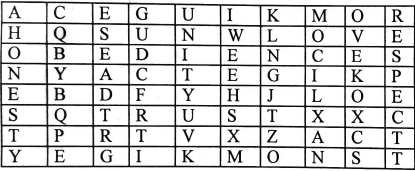 Who arrested Peter and John? (1 mk)Write what you will do to show courage in the following situations:Your friend asks you to smoke cigarettes. (1mk)Your friend is asking you to watch an ungodly movie. (1mk)ISLAMIC RELIGIOUS EDUCATIONWhich sura describe the events of the year the elephant."Veryil he who hates you O Mohammad will be cut off from all that is good". Which of the verses below matches this questions.Faswal-lilirab-rabika wanbar. 'In-nal aatwaynakal kaothar'Falyaboduu rab-ba haadhalbayiIn-na shani-aka-huwal abtar.The virtues is taught in Suratul Asr.The story of the elephant is taught in which Surah?Complete the verse from surah Takathur 
Nata zur tumol....................Worship Allah as if you see him for if you do not see him he sees you. This is a pillar of ......................................The best gift to our parents?Complete the following hadith 
"Paradise is under the feet of our ............................"When visiting someone's house we should knock .............................. times.Write the four sources of fiqh.In Islamic sheriah things that annoy others but are not sin are called .....................The mother of Nabii Issa was called ...................................Blood is an example of .................................. najis................................is the book that was given to prophet Daud. ...............................will blow the trumpet on the day of judgement.MARKING SCHEMECHRISTIAN RELIGIOUS EDUCATIONList the responsibilities God has given us over his creation.(1 mk)exercising both dominion and stewardship over the earthWhen God created Adam and Eve, He gave man the power to rule over animals. This means that taking care of animals is our ...............(responsibility, talent)(1 mk)The sentences below explain what happens to children who experience child labor. Choose an answer from the box below for each sentence.Elizabeth misses school at least three times a week.........absenteeism .............. (1 mk)One of Ezra's eyes is swollen. Some chemicals got into his eye while he was working in the flour factory.....Body injuries.........(1 mk)Malkia is very thin and weak........Poor health .....................(1 mk)David is always sleepy during lessons.........tiredness........... (1 mk)Rearrange the jumbled letters to get the correct words.SAENK (1 mk) SNAKEVEE (1 mk) EVEMADA (1 mk) ADAMDOYSIEB (1 mk) DISOBEYHow did Adam and eve disobey God? (1 mk)
THEY ATE THE FORBIDDEN FRUITExplain the importance of obeying school rules. (1 mk)
In addition to self-preservation, obedience to school policies and procedures shows that you respect your peers and consider their personal safety to be of the utmost importance. Obedience also demonstrates you believe the education of your peers is vital to their future well-being.What is family unity? (1 mk)
maintaining the family group without deviation or change.Write down the values that promote unity in a family. (3mk)
Build a circle of trust. 
Find your family purpose. Create a family vision together so that each member becomes an active, willing participant at the outset.
Be your own guru
Check in with everyone.
Rotate leadership.
Share your stories.
Lead with vulnerability.
Communicate, Communicate, Communicate. ...
Establish a family culture. ...
Compassion & Compromise. ...
Consistency is key. ...
Have fun together.What challenges does a family face? (2mk)
Different personalities clashing and disagreements over ways of doing things.
Jealousy or fighting between brothers and sisters.
Parents arguing.
Divorce or separation.
New step-parents or step-brothers and sisters.
A parent or relative having mental health problems, disabilities or illness.Why is the bible referred to as a guide? (1 mk)
The Bible is used by Christians to give them guidance about how they can live their their lives in the way God would want them to.How does the bible help you relate well with your teachers? (1 mk)
By offering guidanceThe word puzzle below has some hidden values that we can acquire through reading the bible. Find the values. (4mk)
Who arrested Peter and John? (1 mk)
the temple policeWrite what you will do to show courage in the following situations:Your friend asks you to smoke cigarettes. (1mk)
say noYour friend is asking you to watch an ungodly movie. (1mk)
say no and leaveISLAMIC RELIGIOUS EDUCATIONWhich surah describe the events of the year the elephant.
Surah 105, Al-Fil (Arabic: الـفِـيـل, "The Elephant"), and is discussed in its related tafsir."Verily, he that hates thee has indeed been cut off [from all that is good". Which of the verses below matches this questions.Faswal-lilirab-rabika wanbar. 'In-nal aatwaynakal kaothar'Falyaboduu rab-ba haadhalbayiIn-na shani-aka-huwal abtar.The virtues is taught in Suratul Asr.The story of the elephant is taught in which Surah?Complete the verse from surah Takathur 
Nata zur tumol....................Worship Allah as if you see him for if you do not see him he sees you. This is a pillar of ......................................The best gift to our parents?Complete the following hadith 
"Paradise is under the feet of our ............................"When visiting someone's house we should knock .............................. times.Write the four sources of fiqh.In Islamic sheriah things that annoy others but are not sin are called .....................The mother of Nabii Issa was called ...................................Blood is an example of .................................. najis................................is the book that was given to prophet Daud. ...............................will blow the trumpet on the day of judgement.Body injuriesabsenteeism tiredness Poor health  Body injuriesabsenteeism tiredness Poor health  